Příloha k objednávce č. 10/OFŽ/2023Kontejner na písek umístěný u kostela odvážet po zimě na a umístit na TSMB 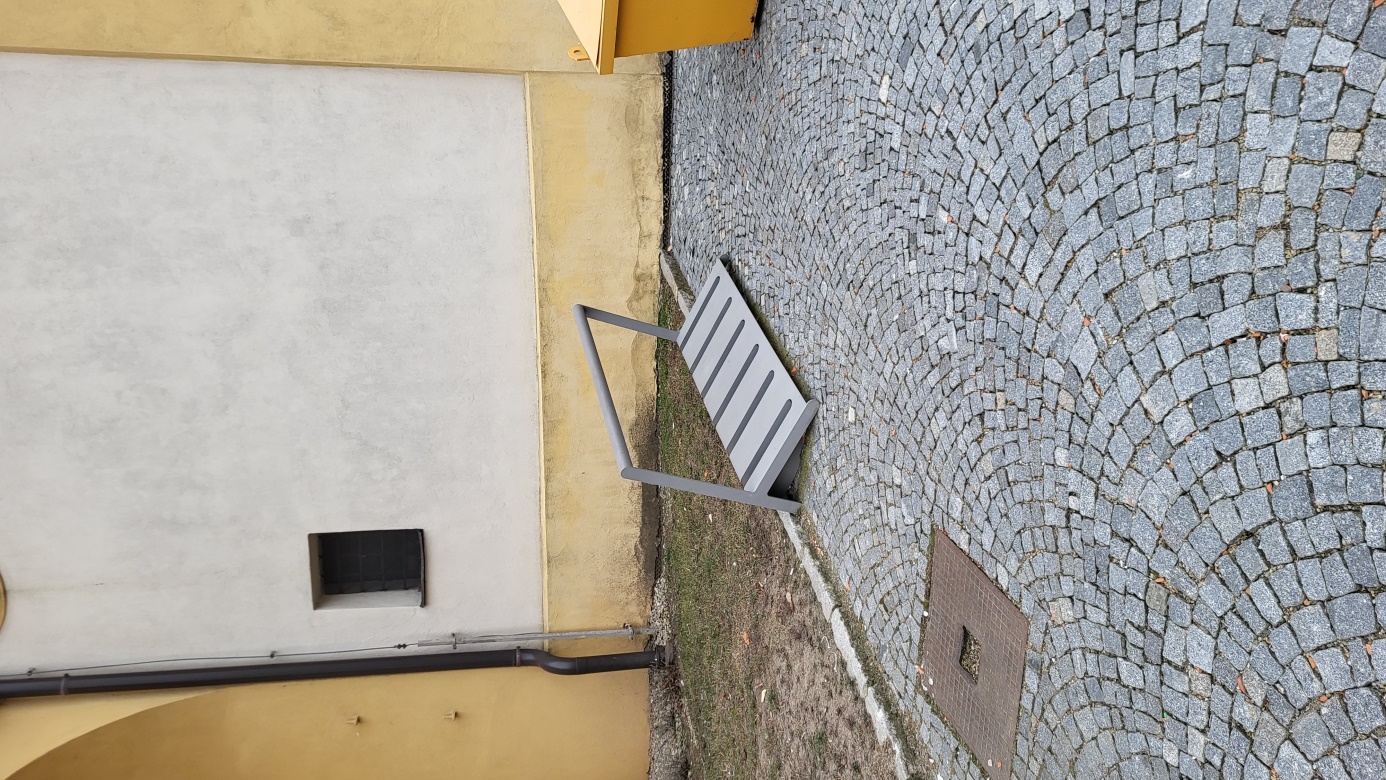 Odvoz sloupků u bývalého hřiště (v současnosti motýlí loučka) ul. Čechova a také z Gymnazijního parku – poptat u Stabo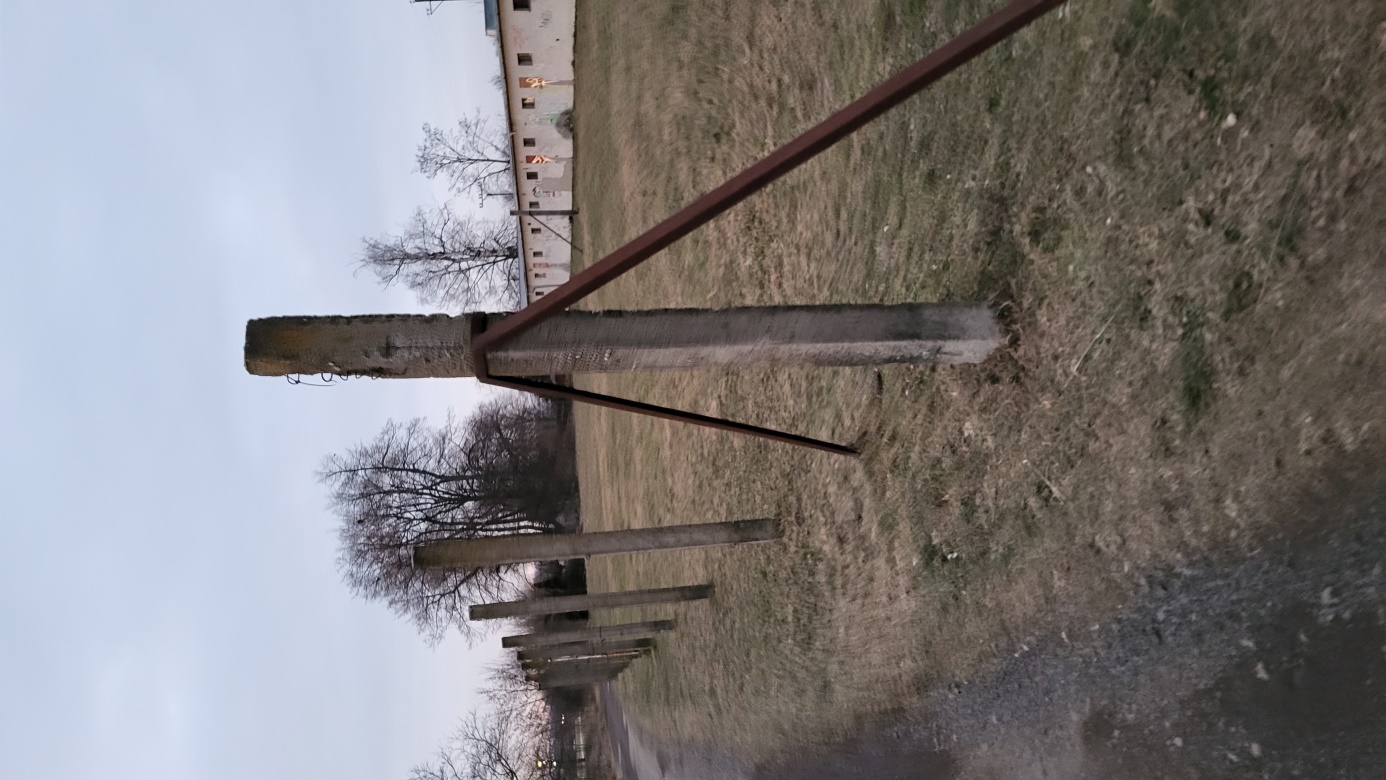 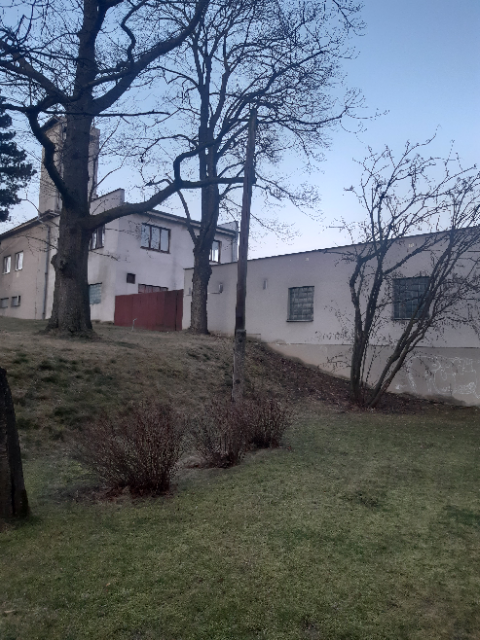 Letní kino –  uříznout kovové výstupky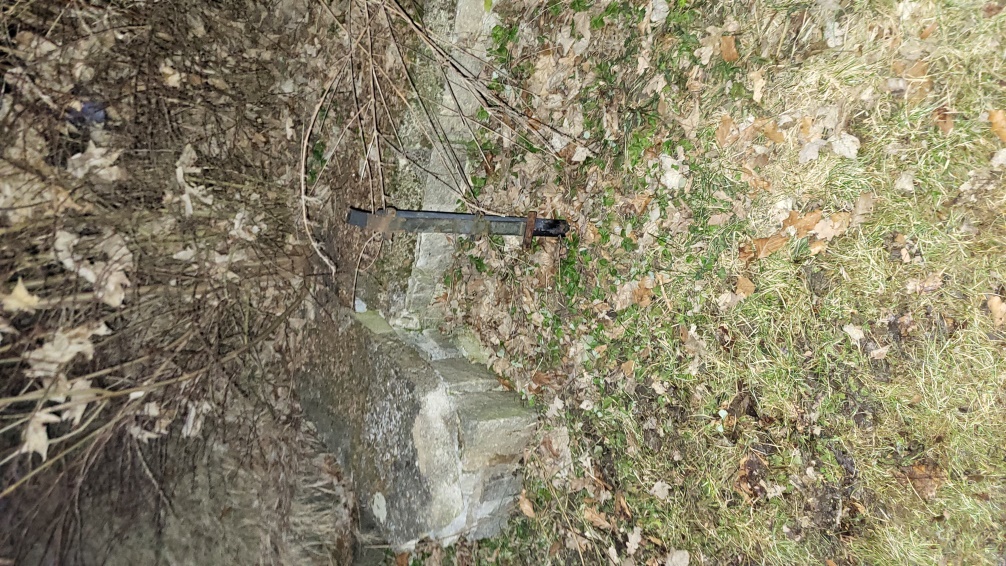 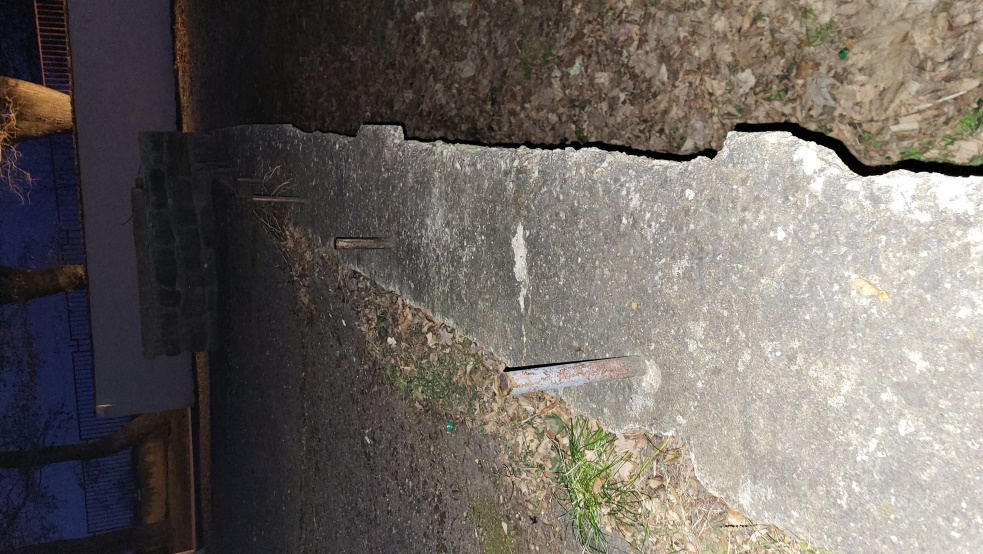 Odstranění vývěsky na křižovatce Purcnerova x nám. ČSA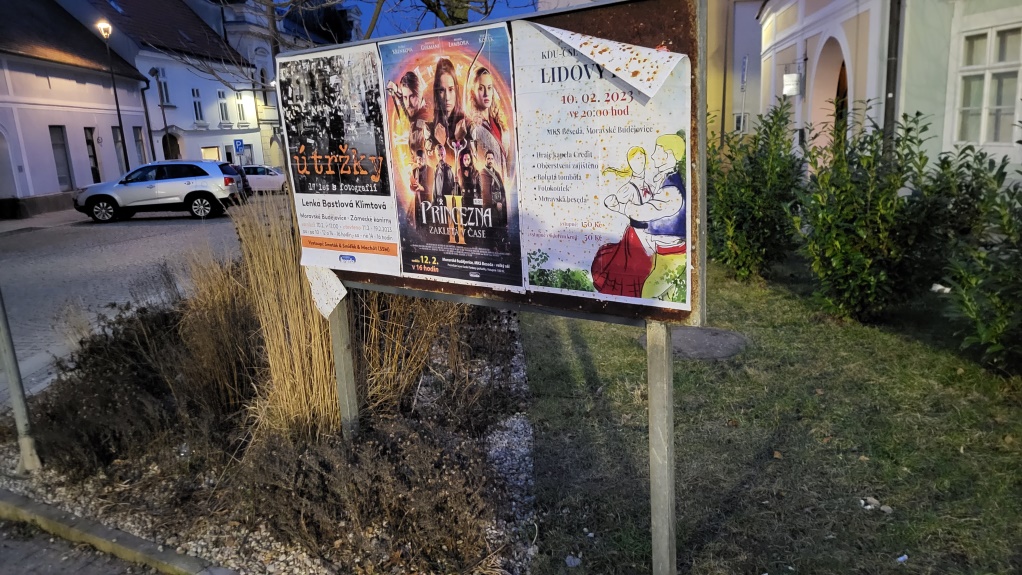 Odvoz dopravních cedulí „Měření rychlosti“ na ulici Havlíčkova – 2ks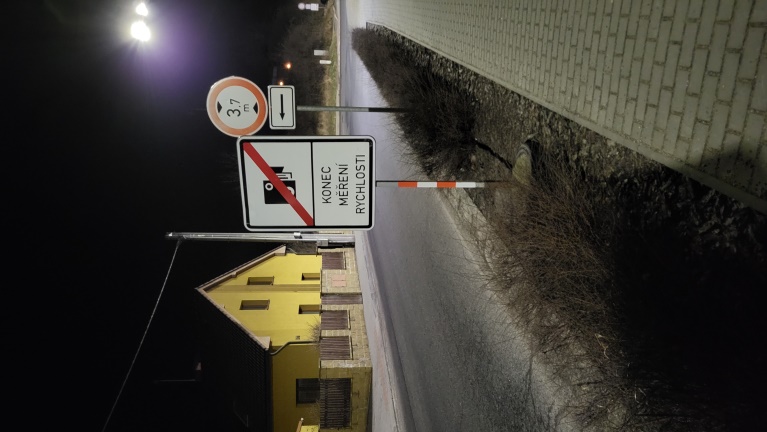 Odstranění bývalých sloupů VO v gymnazijním parku 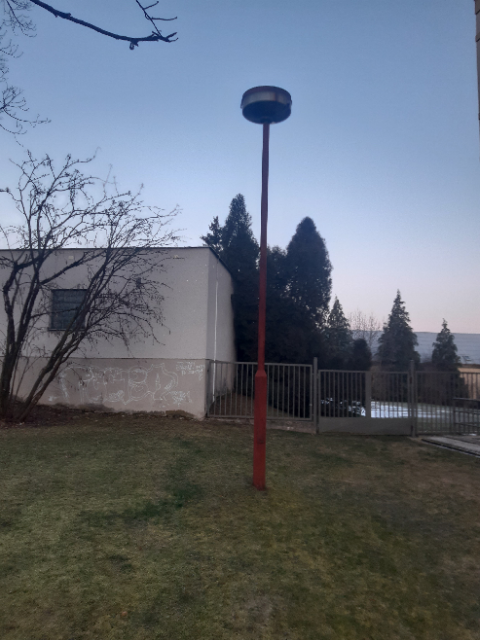 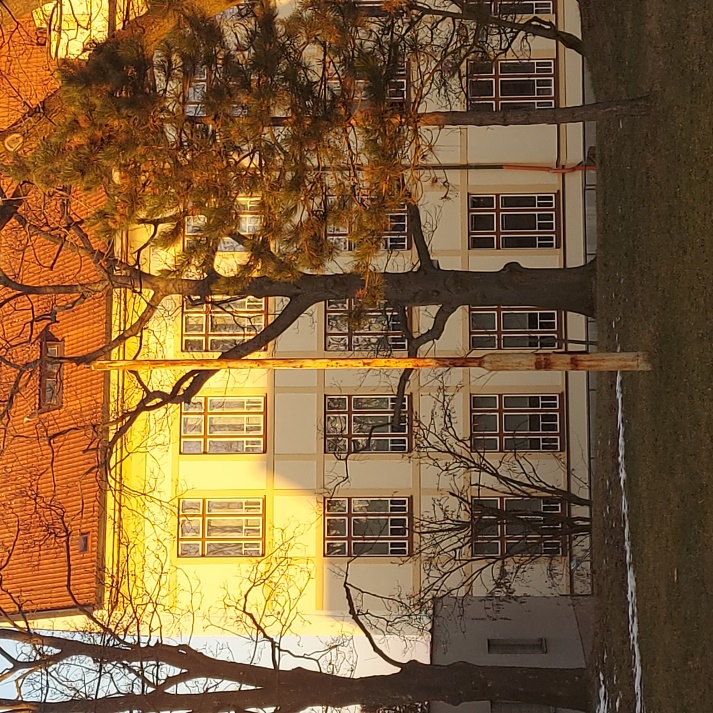 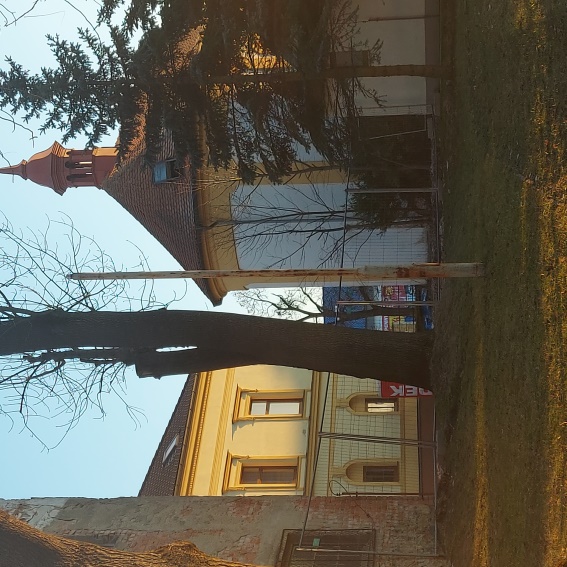 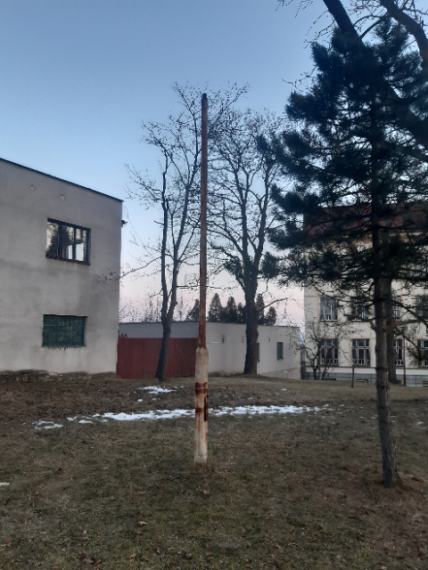 odstranění blikačky na přechod ze sloupu – křižovatka Pražská x 1. Máje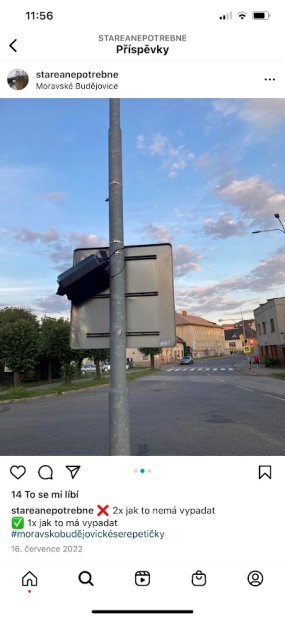 odstranění patky po zbytku dopravní značky u Penny marketu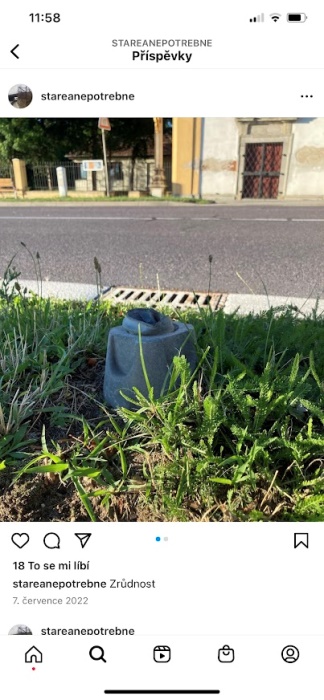 ul. Havlíčkova – koupit víčko a zabezpečit drát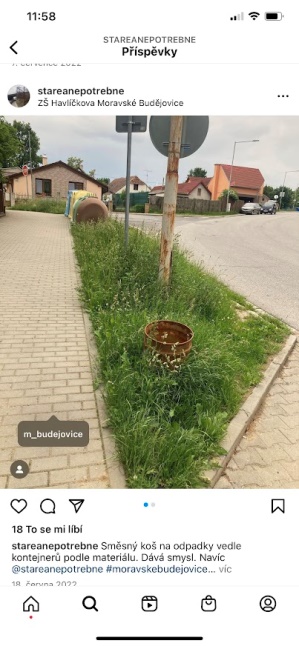 odstranění koše u křižovatky Tyršova x Šafaříkova,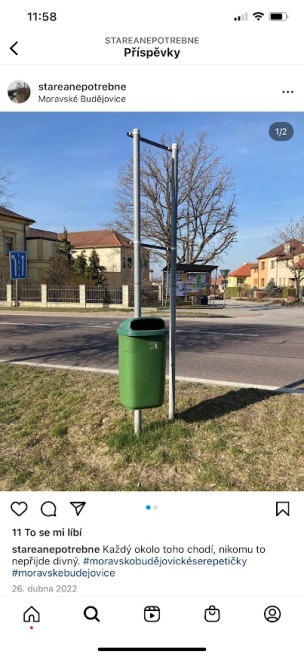 Odstraněn zábradlí u křižovatky Palackého x 1. Máje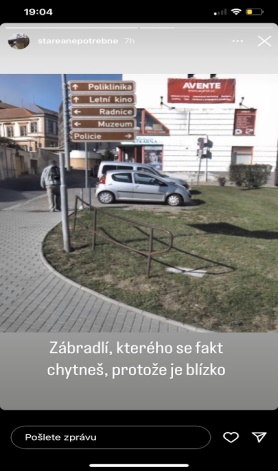 odvoz asfaltu u odpadkového koše u křižovatky Tyršova x Husova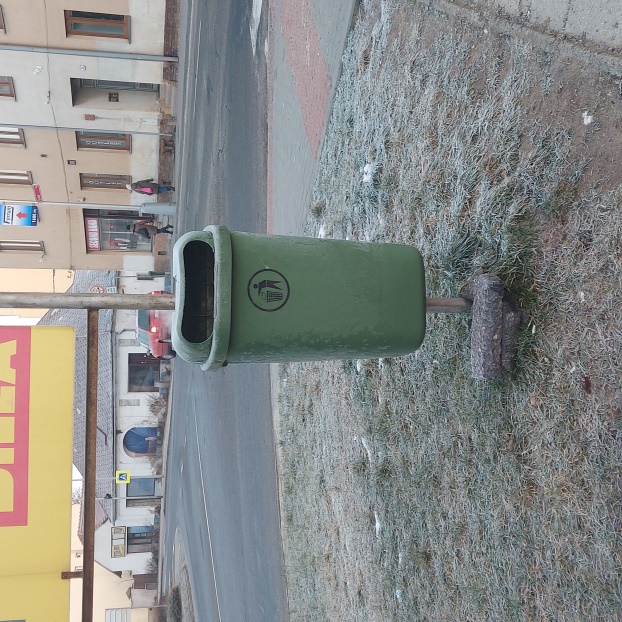 odstranění dopravní značky Parkoviště ul. Urbánkova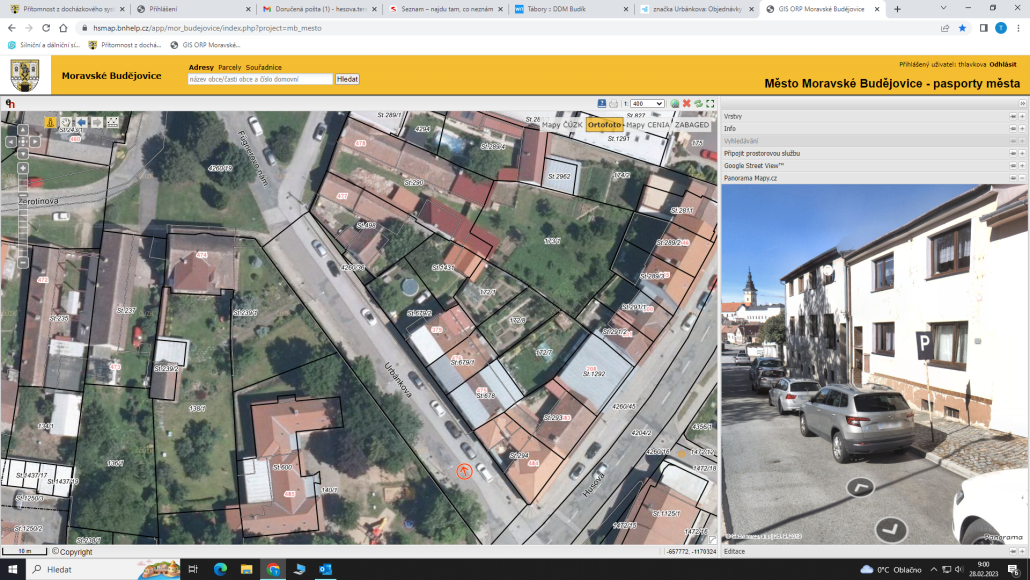 